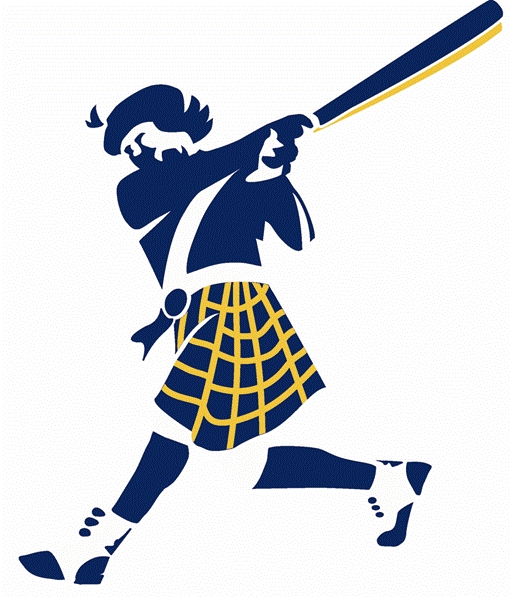 SCOTS BaseballSCOTS Baseball Club's Indoor Facility RULES and CODE OF CONDUCTTHE SCOTS BASEBALL FACILITY IS YOUR PROPERTY. PLEASE TAKE CARE OF YOUR FACILITY AND ADHERE TO THE FOLLOWING RULES AND EXPECTED CONDUCT.PLEASE NOTE: MANY OF THE RULES ARE DETERMINED BY LEGAL GUIDELINES AND INSURANCE COVERAGE.YOU ARE A SCOT…LEAD BY EXAMPLE!ONLY SBC COACHES / INSTRUCTORS ARE PERMITTED TO COACH IN THE FACILTY.  NON - SBC AFFILIATED COACHES ARE NOT ALLOWED IN FACILITY.ONLY CURRENT SBC PLAYERS, PARENTS AND ADULTS TRANSPORTING PLAYERS ARE PERMITTED IN THE FACILITY. THE FACILITY WILL NOT BE USED FOR OTHER SPORTS. TO USE THE FACILITY YOU MUST MAKE AN ONLINE RESERVATION PRIOR TO ARRIVAL.  NO CLEATS OF ANY KIND (METAL OR RUBBER) IN THE FACILITY. SNEAKERS OR TURF SHOES ONLY.NO SEEDS, GUM, SPORTS DRINKS, FOOD OR TOBACCO PRODUCTS. ONLY WATER IS ALLOWED. THE SWITCHES FOR THE LIGHTS AND FANS ARE TO THE RIGHT AS YOU ENTER THE CAGES AREA.  IF YOU ARE THE LAST TO LEAVE, PLEASE TURN OFF THE LIGHTS AND FANS.BASEBALL GEAR SHOULD BE LEFT AT THE BENCHES. DO NOT TAKE YOUR BAGS INTO CAGES OR IN HALLS/WALKWAYS. PARENTS OR SIBLINGS ARE NOT ALLOWED IN CAGES DURING PRACTICE / LESSONS. PLEASE WATCH/WAIT AT BENCHES OR IN THE WAITING ROOM.SIBLINGS ACCOMPANYING AN ADULT MUST BE UNDER PARENTAL SUPERVISION. NO DROP OFF OF SIBLING(S) WHILE SBC PLAYER HAS PRACTICE OR LESSON.SBC PLAYER SIBLINGS MAY TAKE LESSONS WITH A SBC COACH OR INSTRUCTOR. SCHEDULING WILL BE THE SAME ONLINE PROCESS AS SCHEDULING A SBC PLAYER.PLEASE DISPOSE OF ALL TRASH. WE DO NOT HAVE JANITORIAL STAFF.PLEASE MAKE SURE ALL YOUR GEAR IS LABELED.NO THROWING BALLS OR SWINGING BATS OUTSIDE OF ANY CAGE.  IF YOU ARE NOT HITTING OR WAITING YOUR TURN, HOLD YOUR BAT BY THE BARREL BY YOUR SIDE. BATTING HELMETS AND “L” SCREEN USAGE IS REQUIRED IN THE CAGE AT ALL TIMES DURING ALL HITTING DRILLS. NO EXCEPTION.THE GARAGE DOORS MAY ONLY BE OPENED BY A COACH.  IF A COACH IS NOT PRESENT, THEY MUST REMAIN CLOSED UNLESS IN CASE OF AN EMERGENCYFULL CATCHERS GEAR (HELMET, MASK, GLOVE AND CUP AT A MINIMUM) IS REQUIRED DURING ALL LIVE PITCHING DRILLS OR LIVE BATTING PRACTICES. FOR SAFETY PURPOSES, THE FRONT ENTRY DOOR MUST BE CLOSED AT ALL TIMES. DO NOT PROP OPEN. IF YOU NOTICE ANY FACILITY REPAIR ISSUES, PLUMBING ISSUES, CONCERNS PLEASE TEXT AT: 650-867-4041.MISUSE OF THE FACILITY, NOT FOLLOWING SBC RULES/CODE OF CONDUCT, OR ALLOWING OUTSIDE PLAYERS TO USE FACILITY WILL RESULT IN REVOCATION OF ACCESS CARD AND FACILITY PRIVILEGES WILL BE TERMINATED.